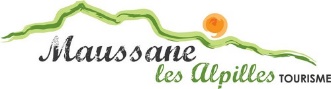 Formulaire de partenariat Office de Tourisme 2024Formule n°2 : à partir de 126 euro/an + 36€ si extérieur(Hotels / résidences : se reporter à la grille tarifaire)Cette formule comprend :    6 photos de présentation de votre activité Création d’une page sur notre site internet pour votre structure sur : www.maussane.com, avec 6 photos, un descriptif complet, vos tarifs, la géolocalisation sur une carte. Tarif préférentiel pour une publicité sur le plan de ville ou le guide touristique de Maussane Les Alpilles selon l’année d’édition Coordonnées dans l'annuaire des partenaires Présence sur nos supports de communication (liste des hébergements, liste des restaurants…) Accès aux présentoirs de l’Office de Tourisme pour déposer vos brochures, flyers… Animation et mise en réseau des partenaires (lettre d’information, rencontres de promotion, présence sur nos mailings…) A compléter :Etablissement : Responsable / Propriétaire : Adresse n° de voie / Rue : Code postal : Ville : Adresse de Facturation (si différente) : n° de voie / Rue : Code postal : Ville : Contact : Tél : 							Mobile : 			E-mail : 						Site Web : Type d’établissement :   Chambre d’hôtes		  Location de Meublés	 Résidence ou village vacances  Hôtel			  Restaurant		 Commerce/Artisan/Agriculteur*  Agence immobilière	  Extérieur à Maussane		*préciser activité : Label(s) :  non		 oui : lesquels : Classement : veuillez indiquer :le niveau (nombre d’étoiles ; épis ; clés et autres…) :la date de classement : Accessibilité personnes a mobilité réduite :   non		  oui Vos tarifs : veuillez indiquer vos tarifs (fourchette basse saison /haute saison)Période d’ouverture : merci d’indiquer votre période d’ouverture /de fermetureDescriptif de votre activité : Transmettre :6 photos de bonne qualité (mini 1,5Mo) dont une en format paysage + descriptif de 800 caractères espaces compris pour la formule n°2 . Envoyez vos fichiers, jpeg, à tourisme@maussanelesalpilles.fr 	Ps : Vous ne disposez pas de photos de votre hébergement, nous pouvons réaliser vos photos gratuitement sur demande.